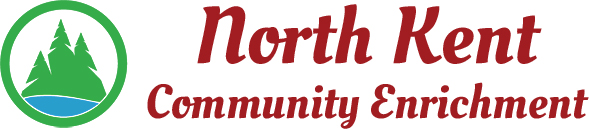 204 E. Muskegon Cedar Springs, MI  49319616-696-7320 www.myNKCE.comMinutes for Special Meeting of Wednesday April 19, 2023 @ 11:00 AM Members Present						Member AreaAlyssa Ladd							Algoma TownshipDarla Falcon							City of Cedar SpringsJon Stout  							Solon TownshipJaime Gunderson						NKCE DirectorScott Smith							Cedar Springs Public SchoolsMeeting called to order at 11:00 AM by Jon StoutApproval of AgendaScott motions to approve.  Daral Seconds.  No further discussion. Motion carriesPublic CommentsNoneInformation and DiscussionDNR Spark Grant- Jaime has been in discussion with Prein & Newhof in getting assistance to develop and submit a grant to the Michigan DNR.  The grant would be for a pickle ball court development  and would be a joint venture between NKCE & Solon township.  Jaime has met with Solon township and they are interested in moving forward with the grant proposal.   The cost to hire Prein & Newhof to aid in completing the grant would be $6000.00.   Solon will add to their agenda at their May 3 meeting, to vote on entering a contract with NKCE to partner on this project. They will vote to approve paying $4000.00 of the grant proposal cost.  NKCE would cover the remaining $2000.00 cost.   There is money in the fund balance from the pickle ball revenues over the course of this winter that could cover this.Darla motions to approve Resolution 2023-1 to apply for the DNR Sparks Grant, up to $800,000 and allow NKCE to enter agreement with Solon township in accordance of the grant documents and guidelines.  Alyssa seconds the motion.Roll Call – Scott Smith – yesDarla Falcon – yesJon Stout – yesAlyssa Ladd – yesMotion carriesDarla motions for NKCE to pay $2000.00 to Prein & Newhof for grant application and development fees.  Scott seconds.  No further discussion.  Motion carries.Action itemsConfirmation of next meeting May 11, 2023 at 6:00 pmMeeting adjourned 11:23 AM